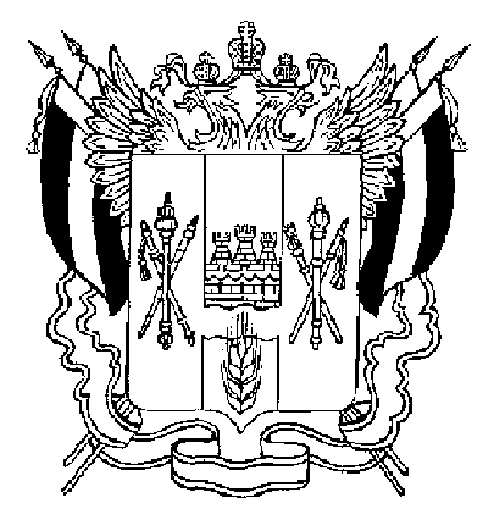 АДМИНИСТРАЦИЯ ВЕСЕЛОВСКОГО СЕЛЬСКОГО ПОСЕЛЕНИЯВЕСЕЛОВСКОГО РАЙОНА  РОСТОВСКОЙ ОБЛАСТИПОСТАНОВЛЕНИЕмарт 2020 года                          № проект                                        п. ВеселыйО внесении изменений в муниципальную программу Веселовского сельского поселения «Благоустройство территории Веселовского сельского поселения», утвержденную постановлением Администрации Веселовского сельского поселения от 10.12.2018 № 208 «Об утверждении муниципальной программы Веселовского сельского поселения «Благоустройство территории Веселовского сельского поселения»         В соответствии с Федеральным законом  от 06.10.2003  №131 «Об общих принципах  организации  местного  самоуправления  в  Российской Федерации», руководствуясь статьей 179 Бюджетного кодекса Российской Федерации,  Уставом Веселовского сельского поселения, в целях повышения эффективности расходов бюджетных средствПОСТАНОВЛЯЮ:1. Внести в муниципальную программу Веселовского сельского поселения  «Благоустройство территории Веселовского сельского поселения», утвержденную постановлением  Администрации  Веселовского сельского поселения от 10.12.2018 № 208 «Об утверждении муниципальной программы  Веселовского сельского поселения  «Благоустройство территории Веселовского сельского поселения» следующие изменения:1.1.В паспорте муниципальной программы Веселовского сельского поселения «Благоустройство территории Веселовского сельского поселения» строку «Ресурсное обеспечение муниципальной программы» изложить в редакции: «Ресурсное обеспечение муниципальной программы23264,1  тыс. рублей, в том числе:2019 год -  8413,3 тыс. рублей; 2020 год -  9005,4 тыс. рублей; 2021 год  -2294,0 тыс. рублей;2022 год  -3351,4 тыс. рублей;2023 год  -  0,0 тыс. рублей;2024 год  -  0,0 тыс. рублей;2025 год  -  0,0 тыс. рублей;2026 год  -  0,0 тыс. рублей;2027 год  -  0,0 тыс. рублей;2028 год  -  0,0 тыс. рублей;2029 год  -  0,0 тыс. рублей;2030 год  -  0,0 тыс. рублей.в том числе:за счет средств бюджета поселения –23264,1  тыс. рублей, в том числе:2019 год -  8413,3 тыс. рублей; 2020 год -  9005,4 тыс. рублей; 2021 год  -2494,0 тыс. рублей;2022 год  -3351,4 тыс. рублей;2023 год  -  0,0 тыс. рублей;2024 год  -  0,0 тыс. рублей;2025 год  -  0,0 тыс. рублей;2026 год  -  0,0 тыс. рублей;2027 год  -  0,0 тыс. рублей;2028 год  -  0,0 тыс. рублей;2029 год  -  0,0 тыс. рублей;2030 год  -  0,0 тыс. рублей.».       1.2. В паспорте подпрограммы «Организация освещения улиц» строку «Ресурсное обеспечение подпрограммы» изложить в редакции: «Ресурсное обеспечение подпрограммы:9880,0  тыс. рублей, в том числе:2019 год -  3013,5 тыс. рублей; 2020 год -  3242,5 тыс. рублей; 2021 год  -1386,0 тыс. рублей;2022 год  -2238,0 тыс. рублей;2023 год  -  0,0 тыс. рублей;2024 год  -  0,0 тыс. рублей;2025 год  -  0,0 тыс. рублей;2026 год  -  0,0 тыс. рублей;2027 год  -  0,0 тыс. рублей;2028 год  -  0,0 тыс. рублей;2029 год  -  0,0 тыс. рублей;2030 год  -  0,0 тыс. рублей;в том числе:за счет средств бюджета поселения –9880,0  тыс. рублей, в том числе:2019 год -  3013,5 тыс. рублей; 2020 год -  3242,5 тыс. рублей; 2021 год  -1386,0 тыс. рублей;2022 год  -2238,0 тыс. рублей;2023 год  -  0,0 тыс. рублей;2024 год  -  0,0 тыс. рублей;2025 год  -  0,0 тыс. рублей;2026 год  -  0,0 тыс. рублей;2027 год  -  0,0 тыс. рублей;2028 год  -  0,0 тыс. рублей;2029 год  -  0,0 тыс. рублей;2030 год  -  0,0 тыс. рублей.».1.3. В паспорте подпрограммы «Прочие мероприятия по благоустройству Веселовского сельского поселения» строку «Ресурсное обеспечение подпрограммы» изложить в редакции: «Ресурсное обеспечение подпрограммы13058,9  тыс. рублей, в том числе:2019 год -  5399,8 тыс. рублей; 2020 год -  5659,1 тыс. рублей; 2021 год  -  1000,0 тыс. рублей;2022 год  -  1000,0 тыс. рублей;2023 год  -  0,0 тыс. рублей;2024 год  -  0,0 тыс. рублей;2025 год  -  0,0 тыс. рублей;2026 год  -  0,0 тыс. рублей;2027 год  -  0,0 тыс. рублей;2028 год  -  0,0 тыс. рублей;2029 год  -  0,0 тыс. рублей;2030 год  -  0,0 тыс. рублей;в том числе:за счет средств бюджета поселения –13058,9  тыс. рублей, в том числе:2019 год -  5399,8 тыс. рублей; 2020 год -  5659,1 тыс. рублей; 2021 год  -  1000,0 тыс. рублей;2022 год  -  1000,0 тыс. рублей;2023 год  -  0,0 тыс. рублей;2024 год  -  0,0 тыс. рублей;2025 год  -  0,0 тыс. рублей;2026 год  -  0,0 тыс. рублей;2027 год  -  0,0 тыс. рублей;2028 год  -  0,0 тыс. рублей;2029 год  -  0,0 тыс. рублей;2030 год  -  0,0 тыс. рублей.».  1.4. Приложение № 3 к муниципальной программе изложить в редакции согласно приложению № 1 к настоящему постановлению.1.5. Приложение № 4 к муниципальной программе изложить в редакции согласно приложению № 2 к настоящему постановлению. 2. Настоящее постановление вступает в силу со дня его обнародования.3. Контроль за выполнением постановления оставляю за собой.Глава Администрации Веселовскогосельского поселения                                                                        А.Н.ИщенкоСогласовано: В.И.ВертепаВ.А.Гнелицкая		Приложение № 1к  проектупостановления Администрации Веселовского сельского поселения    от .03.2020 №           «Приложение № 3к муниципальной программе Веселовского сельского поселения  «Благоустройство территории Веселовского сельского поселения»Расходы местного бюджета на реализацию муниципальной программы Веселовского сельского поселения «Благоустройство территории Веселовского сельского поселения»Приложение № 2к проекту постановления Администрации Веселовского сельского поселения    от .03.2020 №   «Приложение № 4 к муниципальной программеВеселовского сельского поселения «Благоустройствотерритории Веселовского сельского поселения»РАСХОДЫ 
на реализацию муниципальной программы Веселовского сельского поселения
«Благоустройство территории Веселовского сельского поселения»Наименование      
муниципальной  
программы, основного мероприятияОтветственный  
исполнитель,   
соисполнители,  
 участникиКод бюджетной   
   классификации   
Код бюджетной   
   классификации   
Код бюджетной   
   классификации   
Код бюджетной   
   классификации   
Расходы (тыс. руб.), годыРасходы (тыс. руб.), годыРасходы (тыс. руб.), годыРасходы (тыс. руб.), годыРасходы (тыс. руб.), годыРасходы (тыс. руб.), годыРасходы (тыс. руб.), годыРасходы (тыс. руб.), годыРасходы (тыс. руб.), годыРасходы (тыс. руб.), годыРасходы (тыс. руб.), годыРасходы (тыс. руб.), годыРасходы (тыс. руб.), годыНаименование      
муниципальной  
программы, основного мероприятияОтветственный  
исполнитель,   
соисполнители,  
 участникиГРБСРзПрЦСРВРВсего201920202021202220232024202520262027202820292030234567891011121314151617181920Программа «Благоустройство территории Веселовского сельского поселения»Администрация Веселовского сельского поселенияХХХХ23264,18413,39005,42494,03351,40,00,00,00,00,00,00,00,0Подпрограмма 1 «Организация освещения улиц»ХХХХ9880,03013,53242,51386,02238,00,00,00,00,00,00,00,00,0ОМ 1.1. «Мероприятия по оплате электроэнергии и содержанию линий уличного освещения Веселовского сельского поселения»Администрация Веселовского сельского поселения951ХХХ9880,03013,53242,51386,02238,00,00,00,00,00,00,00,00,0Подпрограмма 2 «Благоустройство и озеленение территории Веселовского сельского поселения»Администрация Веселовского сельского поселения951ХХХ325,20,0103,8108,0113,40,00,00,00,00,00,00,00,0ОМ 2.1. Мероприятия по благоустройству и озеленению территории Веселовского сельского поселенияАдминистрация Веселовского сельского поселения951ХХХ325,20,0103,8108,0113,40,00,00,00,00,00,00,00,0Подпрограмма 3 «Прочие мероприятия по благоустройству Веселовского сельского поселения»Администрация Веселовского сельского поселения951ХХХ13058,95399,85659,11000,01000,00,00,00,00,00,00,00,00,0ОМ 3.1.«Мероприятия по покосу сорной растительности на территории Веселовского сельского поселения»Администрация Веселовского сельского поселения951ХХХ2600,01200,01200,0100,0100,00,00,00,00,00,00,00,00,0ОМ 3.2.«Мероприятия по отлову, транспортировке и содержанию безнадзорных животных на территории Веселовского сельского поселения»Администрация Веселовского сельского поселения951ХХХ886,8486,8200,0100,0100,00,00,00,00,00,00,00,00,0ОМ 3.3.«Мероприятия по санитарной уборке общественных территорий Веселовского сельского поселения»Администрация Веселовского сельского поселения951ХХХ8194,23313,03681,2600,0600,00,00,00,00,00,00,00,00,0ОМ 3.4.«Мероприятия по  санитарной обрезке и спилу деревьев на территории Веселовского сельского поселения»Администрация Веселовского сельского поселения951ХХХ800,0300,0300,0100,0100,00,00,00,00,00,00,00,00,0ОМ 3.5.«Мероприятия по противоклещевой обработке общественных мест на территории Веселовского сельского поселения»Администрация Веселовского сельского поселения951ХХХ450,0100,0150,0100,0100,00,00,00,00,00,00,00,00,0ОМ 3.6. «Софинансирование расходов на реализацию проектов инициативного бюджетирования»Администрация Веселовского сельского поселения951ххх127,90,0127,90,00,00,00,00,00,00,00,00,00,0Наименование государственной программы, номер и наименование подпрограммыИсточники финансирования Объем расходов, всего (тыс. рублей)В том числе по годам реализации 
государственной программы (тыс. рублей)В том числе по годам реализации 
государственной программы (тыс. рублей)В том числе по годам реализации 
государственной программы (тыс. рублей)В том числе по годам реализации 
государственной программы (тыс. рублей)В том числе по годам реализации 
государственной программы (тыс. рублей)В том числе по годам реализации 
государственной программы (тыс. рублей)В том числе по годам реализации 
государственной программы (тыс. рублей)В том числе по годам реализации 
государственной программы (тыс. рублей)В том числе по годам реализации 
государственной программы (тыс. рублей)В том числе по годам реализации 
государственной программы (тыс. рублей)В том числе по годам реализации 
государственной программы (тыс. рублей)В том числе по годам реализации 
государственной программы (тыс. рублей)Наименование государственной программы, номер и наименование подпрограммыИсточники финансирования Объем расходов, всего (тыс. рублей)2019 год 2020 год2021 год2022 год 2023 год 2024 год2025год2026год2027год2028год2029год2030год12345678Муниципальная программа Веселовского сельского поселения «Благоустройство территории Веселовского сельского поселения»всего 23264,18413,39005,42494,03351,4  0,0    0,0    0,0    0,0    0,0    0,0   0,0   0,0    0,0Муниципальная программа Веселовского сельского поселения «Благоустройство территории Веселовского сельского поселения»областной бюджет 0,00,00,0    0,0    0,0   0,0    0,0    0,0    0,0    0,0    0,0   0,0   0,0    0,0Муниципальная программа Веселовского сельского поселения «Благоустройство территории Веселовского сельского поселения»Бюджет района 0,00,00,00,00,00,00,00,00,00,00,00,00,00,0Муниципальная программа Веселовского сельского поселения «Благоустройство территории Веселовского сельского поселения»Бюджет поселения23264,18413,39005,42494,03351,40,00,00,00,00,00,00,00,00,0Муниципальная программа Веселовского сельского поселения «Благоустройство территории Веселовского сельского поселения»внебюджетные источники0,00,00,00,00,00,00,00,00,00,00,00,00,00,0Подпрограмма 1 «Организация освещения улиц Веселовского сельского поселения»всего 9880,03013,53242,51386,02238,0    0,0  0,0 0,00,00,00,00,00,00,0Подпрограмма 1 «Организация освещения улиц Веселовского сельского поселения»областной бюджет 0,00,00,0     0,0      0,0     0,0 0,00,00,00,00,00,00,00,0Подпрограмма 1 «Организация освещения улиц Веселовского сельского поселения»Бюджет района 0,00,00,00,00,00,00,00,00,00,00,00,00,00,0Подпрограмма 1 «Организация освещения улиц Веселовского сельского поселения»Бюджет поселения9880,03013,53242,51386,02238,00,00,00,00,00,00,00,00,00,0Подпрограмма 1 «Организация освещения улиц Веселовского сельского поселения»внебюджетные источники0,00,00,00,00,00,00,00,00,00,00,00,00,00,0Подпрограмма 2 «Благоустройство и озеленение территории  Веселовскогосельского поселения»всего 325,20,0103,8108,0113,4   0,0  0,00,00,00,00,00,00,00,0Подпрограмма 2 «Благоустройство и озеленение территории  Веселовскогосельского поселения»областной бюджет 0,00,00,0     0,0     0,0    0,0  0,00,00,00,00,00,00,00,0Подпрограмма 2 «Благоустройство и озеленение территории  Веселовскогосельского поселения»Бюджет района 0,00,00,00,00,00,00,00,00,00,00,00,00,00,0Подпрограмма 2 «Благоустройство и озеленение территории  Веселовскогосельского поселения»Бюджет поселения325,20,0103,8108,0113,40,00,00,00,00,00,00,00,00,0Подпрограмма 2 «Благоустройство и озеленение территории  Веселовскогосельского поселения»Внебюджетные источники0,00,00,00,00,00,00,00,00,00,00,00,00,00,0Подпрограмма 2 «Благоустройство и озеленение территории  Веселовскогосельского поселения»Подпрограмма 3 «Прочие мероприятия по благоустройству Веселовского сельского поселенияВсего13058,95399,85659,11000,01000,00,00,00,00,00,00,00,00,00,0Подпрограмма 3 «Прочие мероприятия по благоустройству Веселовского сельского поселенияОбластной бюджет0,00,00,00,00,00,00,00,00,00,00,00,00,00,0Подпрограмма 3 «Прочие мероприятия по благоустройству Веселовского сельского поселенияБюджет района0,00,00,00,00,00,00,00,00,00,00,00,00,00,0Подпрограмма 3 «Прочие мероприятия по благоустройству Веселовского сельского поселенияБюджет поселения13058,95399,85659,11000,01000,00,00,00,00,00,00,00,00,00,0Подпрограмма 3 «Прочие мероприятия по благоустройству Веселовского сельского поселенияВнебюджетные источники